COLEGIUL PSIHOLOGILOR DIN ROMÂNIAASOCIAȚIA PSIHOLOGILOR DIN ROMÂNIA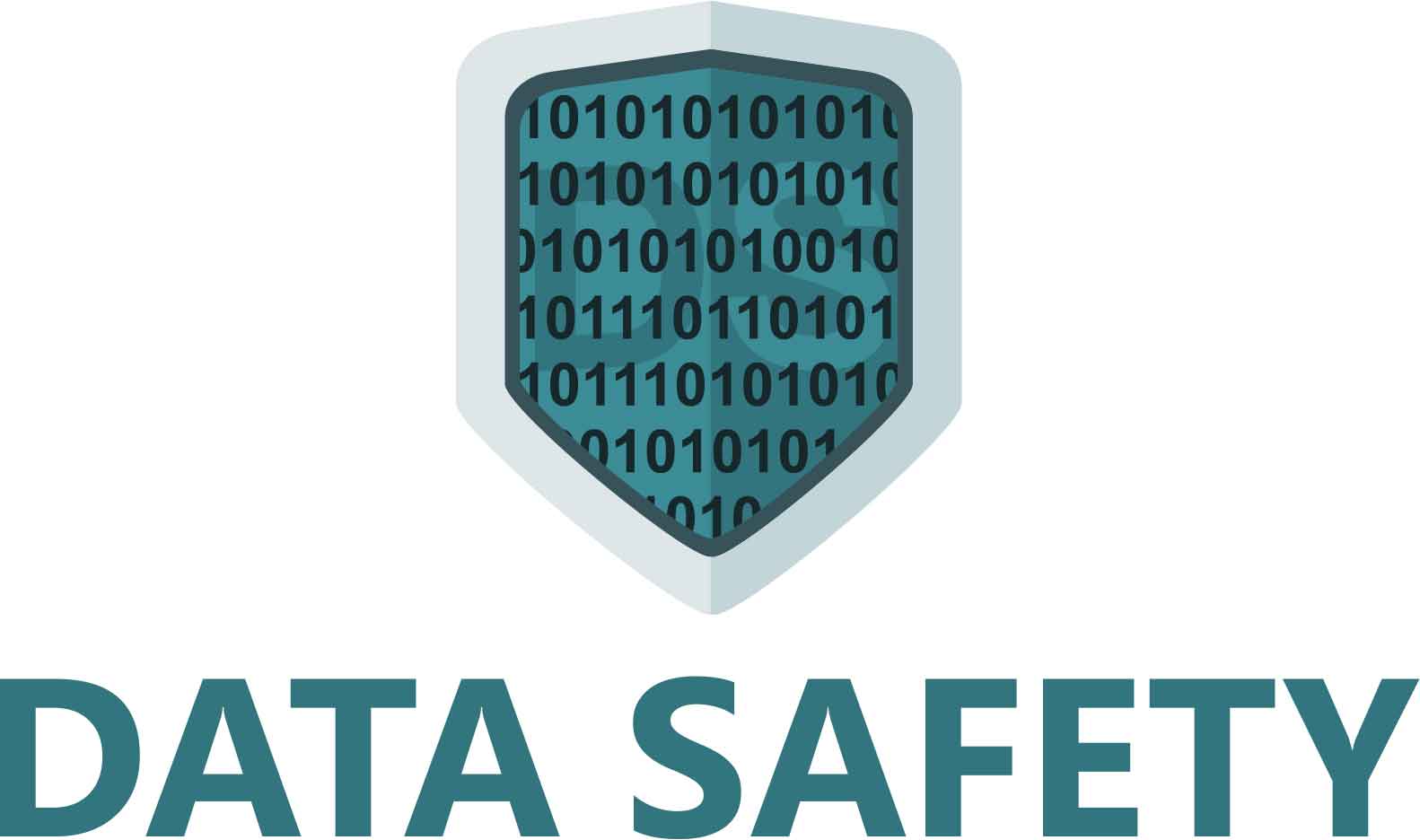 Template formular consimțire creat pentru profesia de psiholog  Nr intrare _______ / Data: ______FORMULAR INFORMARE ȘI CONSIMȚIRE 
PENTRU SERVICII DE EVALUARE / INTERVENȚIE PSIHOLOGICĂ, CU PRELUCRARE DATELOR CU CARACTER PERSONAL ONLINE ȘI OFFLINE [LA SOLICITAREA CLIENTULUI]Nume ____________________________, Prenume ___________________________, domiciliat în ______________________________, nr. de telefon _________________, adresă de email ___________________________________, data nașterii _____________.Capitolul I. Definiții"Date cu caracter personal" înseamnă orice informații privind o persoană fizică identificată sau identificabilă („persoana vizată”); o persoană fizică identificabilă este o persoană care poate fi identificată, direct sau indirect, în special prin referire la un element de identificare, cum ar fi un nume, un număr de identificare, date de localizare, un identificator online, sau la unul sau mai multe elemente specifice, proprii identității sale fizice, fiziologice, genetice, psihice, economice, culturale sau sociale  (de tipul vârstă, gen, nivel de educație etc.), precum și informații cu caracter sensibil precum apartenența religioasă, sindicală, etnică, opiniile politice,  date biometrice, date privind starea de sănătate fizică sau mentală. În cadrul acestei sesiuni de testare psihologică vor fi prelucrate atât în mediul online, cât și în mediul offline (în format scriptic) următoarele informații cu caracter personal: numele și prenumele dumneavoastră, câteva caracteristici demografice (vârsta, sexul, nivelul de educație, ocupația și apartenența dumneavoastră etnică), precum și o serie de caracteristici comportamentale reflectate prin răspunsurile dumneavoastră furnizate cu ocazia acestei sesiuni de testare psihologică [se particularizează după fiecare caz]. De asemenea, vor mai fi prelucrate offline (doar în format scriptic) o serie de informații personale cuprinse în fișa de anamneză (CNP, data nașterii, data și motivul ultimei examinări psihologice) în vederea eliberării avizului psihologic solicitat [se particularizează după fiecare caz]."Prelucrare de date cu caracter personal" înseamnă orice operaţiune sau set de operaţiuni efectuate asupra datelor cu caracter personal sau asupra seturilor de date cu caracter personal, cu sau fără utilizarea de mijloace automatizate, cum ar fi colectarea, înregistrarea, organizarea, structurarea, stocarea, adaptarea sau modificarea, extragerea, consultarea, utilizarea, divulgarea prin transmitere, diseminarea sau punerea la dispoziţie în orice alt mod, alinierea sau combinarea, restricţionarea, ştergerea sau distrugerea acestora.O distincție trebuie realizată între “persoana vizată”, “cel care utilizează  datele personale (numit operator)”, “cel care procesează datele personale (numit persoana împuternicită)”, “persoanele terțe” și “destinatar”.Persoana vizată sunteți dumneavoastră;Cel care utilizează datele dvs. personale este cabinetul de psihologie / societatea civilă profesională / compania care realizează această sesiune de testare psihologică, denumit operator. Operatorul  stabilește, în temeiul legal sau contractual existent între dumneavoastră și cabinet / societatea civilă profesională / companie, scopurile și mijloacele de prelucrare a datelor cu caracter personal. Operatorul este și destinatar al operațiunilor de prelucrare, deoarece rezultatele testării pot fi arhivate/stocate/utilizate de operator. Date identificare operator: denumire___________ sediul______________ [se particularizează după fiecare caz].Cel care procesează datele personale  se numește persoană împuternicită. Procesarea online a datelor personale se realizează de către compania (furnizorul de servicii online de administrare și scorare automată), ce vă pune la dispoziție aplicația de scorare și / sau administrare a unor probe psihologice. Persoana împuternicită prelucrează datele dvs. doar în scopul convenit de către dumneavoastră sau în scop statistic/ de cercetare. Date persoană împuternicită: denumire_______________ sediul____________________ [se particularizează după fiecare caz].Persoanele terțe sunt reprezentate de orice entitate juridică autorizată de operator sau/și de persoana împuternicită care, sub directa autoritate a operatorului sau a persoanei împuternicite de operator, sunt autorizate să prelucreze datele dvs. cu caracter personal. În cazul de față persoanele terțe sunt reprezentate de companiile, ce oferă servicii diverse, cum ar fi dar nelimitându-se la: servicii de găzduire și mentenanță a site-ului/aplicației de testare/evaluare, servicii de arhivare a documentelor profesionale rezultate în urma sesiunii de testare psihologică [se particularizează după fiecare caz].Destinatar poate fi orice persoana fizică sau juridică, autoritatea publică, agenția sau alt organism căreia (căruia) îi sunt divulgate datele cu caracter personal. În cazul de față rezultatele evaluării/testării dvs. sunt divulgate doar persoanei vizate, operatorului și persoanei împuternicite (dezvăluirea către persoana împuternicită se realizează automat, fără intervenția vreunei persoane, prin participarea la testarea online).“Consimțământul” dumneavoastră, înseamnă orice manifestare de voință liberă, specifică, informată și lipsită de ambiguitate, ca persoană vizată, prin care acceptați, prin prezentul acord, fără echivoc, ca datele cu caracter personal care vă privesc să fie prelucrate în scopurile explicite incluse în cele ce urmează."Creare de profiluri" înseamnă orice formă de prelucrare automată a datelor cu caracter personal care constă în utilizarea datelor cu caracter personal pentru a evalua anumite aspecte personale, referitoare la persoana vizată, în special pentru a analiza sau prevedea aspecte privind performanța la locul de muncă, situația economică, sănătatea, preferințele personale, interesele, fiabilitatea, comportamentul, locul în care se află persoana fizică respectivă sau deplasările acesteia. Prin intermediul prelucrării online a informațiilor, va fi creat un raport standardizat automat privind profilul dumneavoastră psihologic având în vedere caracteristicile evaluate [se particularizează după fiecare caz aspectele psihologice evaluate – ex. abilitățile dumneavoastră cognitive]Capitolul II. Scopul prelucrării datelor cu caracter personalToate informațiile vor fi colectate și prelucrate exclusiv de operator în următoarele scopuri (bifați varianta care se aplică cazului dumneavoastră sau particularizați scopurile la situația individuală a fiecărei persoane prin păstrarea în formular doar a scopurilor relevante):[ ]	Evaluarea psihologică clinică, în temeiul normelor legale, în vederea emiterii unor certificate sau alte documente legale pornind de la profilul dumneavoastră psihologic și / sau starea dumneavoastră de sănătate mentală. Acestea sunt necesare în interacțiunea dumneavoastră cu anumite autorități publice (de exemplu Comisia de expertiză a capacității de muncă, Comisia de Evaluare a Persoanelor Adulte cu Handicap, Instanțe de Judecată etc.);  [ ]	Evaluare psihologică în scop de cercetare, autocunoaștere, dezvoltare personală sau de analiză a necesității unei intervenții psihologice, având în vedere caracteristicile dumneavoastră psihologice, starea de sănătate mentală, nivelul de dezvoltare al funcțiilor psihice sau climatul psihosocial / familial;[ ] 	Realizarea unei intervenții de psihoterapie sau consiliere psihologică, în vederea rezolvării sau ameliorării problemelor de sănătate mentală, a unor traume, a unor situații de viață dificile sau în vederea optimizării stării de sănătate ori în scopul autocunoașterii și dezvoltării personale; [ ]	Evaluarea psihologică, în temeiul normelor legale în vigoare privind supravegherea sănătății lucrătorilor (angajare, menținere în funcție / evaluare periodică, reluarea activității, schimbarea funcției);[ ] 	Servicii de evaluare și analiza psihologică a nevoilor organizației, psihodiagnoza organizațională, recrutare și selecție de personal, managementul talentelor, intervenție organizațională, coaching;  [ ]	Evaluare și / sau intervenție în servicii de consiliere vocațională și orientare în carieră;[ ]	Evaluare psihologică în domeniul transporturilor, în temeiul normelor legale (examinarea pentru școlarizare în conducerea autovehiculelor, pentru redobândirea permisului, siguranța transporturilor);[ ]	Analiză de nevoi sau asistență de specialitate / intervenție în domeniul transporturilor;[ ]	Evaluarea psihologică a nivelului de dezvoltare psihologică sau a nivelului de adaptare la un context educativ, evaluarea persoanelor cu cerințe educative speciale;[ ]	Consiliere, asistență sau intervenții psihoeducaționale, logopedice, de orientarea școlară / profesională sau intervenții specifice pentru persoanele cu handicap / cerințe educative speciale;[ ]	Evaluarea psihologică în vederea selecției candidaților pentru instituțiile militare, pentru controlul psihologic periodic sau pentru pregătirea pentru misiuni speciale a personalului militar sau a personalului afiliat altor structuri de securitate și siguranță națională;[ ]	Evaluarea pentru instruire, deținerea și utilizarea armelor și a muniției, inclusiv a armelor letale sau neletale, în temeiul normelor legale în vigoare;[ ]	Asistența psihologică a personalului angajat în structuri de securitate și siguranță națională; [ ]	Evaluarea comportamentului simulat sau evaluare psihologică pentru investigarea particularităților psihologice ale făptuitorilor, suspecților, martorilor, cu relevanță pentru diagnoza actului infracțional;Prelucrarea informațiilor colectate de aplicația pusă la dispoziție de persoana împuternicită se realizează în mod automat de către operator, în vederea creării unui profil psihologic corect și complet în urma completării probei / probelor psihologice primite spre rezolvare în cadrul testării/evaluării psihologice la care ați consimțit să participați. Printre acestea se pot număra răspunsurile la fiecare item din testului psihologic pe care îl veți completa, precum și o serie de informații specifice (de exemplu vârstă, gen, nivel de studii, naționalitatea etc.), pentru ca răspunsurile oferite de către dumneavoastră să fie comparate în baza unui etalon obținut prin testarea unui număr mare de persoane cu caracteristici socio-demografice similare. Aplicația va procesa automat conținuturile furnizate, fără intervenția vreunei persoane umane.Prelucrarea informațiilor colectate online, cât și a celor colectate offline de către operator se realizează într-un mod non-automat în vederea ducerii la îndeplinire a scopului convenit, fără intervenția vreunei alte persoane în afara specialistului (specialiștilor) desemnați de operator din cadrul cabinetului psihologic / societății civile profesionale / companiei. Rezultatul final al serviciului de evaluare psihologică va fi consemnat în registrul actelor profesionale, precum și într-un aviz psihologic al cărui conținut va fi divulgat către medicul de medicina muncii desemnat de către operator pentru a supraveghea sănătatea lucrătorilor. De asemenea, fișele de răspuns completate de către dvs., împreună cu un al doilea exemplar al avizului psihologic, vor fi arhivate și păstrate pentru toată perioada de valabilitate a avizului respectiv. În cazul în care prelucrarea datelor personale se realizează prin intermediul serviciilor electronice de comunicare (e-mail), este posibil ca datele dvs. să fie transferate către entități din afara UE, dar care dețin autorizațiile necesare pentru prelucrarea datelor în condiții de securitate recunoscute și/sau acceptate la nivel UE ( de exemplu, dețin certificări Privacy Shield ce pot fi puse la dispoziția persoanelor sau entităților interesate).Păstrarea datelor cu caracter personal într-o formă care permite identificarea persoanelor vizate se va face, atât în mediul online, cât și în mediul offline, pentru perioada necesară desfășurării serviciilor de testare/evaluare și apoi, ulterior, pentru perioada necesară îndeplinirii scopurilor în care sunt prelucrate datele, dar nu mai mult de 10 ani. Prin excepție, rezultatele testărilor/evaluărilor psihologice se vor putea păstra în format anonimizat pentru o perioadă nedeterminată, exclusiv în scopuri de arhivare în interes public, în scopuri de cercetare științifică sau în scopuri statistice.Stocarea datelor în mediul online se realizează prin intermediul serverelor din Romania [se particularizează după fiecare caz] ce aparțin persoane terțe și sunt puse la dispoziție persoanei împuternicite.Stocarea datelor offline se realizează de către operator, în cadrul arhivei de acte profesionale, conform reglementărilor normative în vigoare.Capitolul III. Drepturile dumneavoastră în conformitate cu Regulamentul general 2016/679 privind protecția datelorPrin prezenta vă comunicăm că aveți dreptul  de a solicita operatorului, în ceea ce privește datele dvs. cu caracter personal, accesul la acestea, rectificarea sau ștergerea acestora sau restricționarea prelucrării sau a dreptului de a se opune prelucrării, precum și a dreptului la portabilitatea datelor . De asemenea, aveți dreptul de a vă retrage consimțământul în orice moment, fără a afecta legalitatea prelucrării efectuată pe baza consimțământului până la momentul retragerii, prin cerere scrisă trimisă la adresa de email ________________ [se particularizează după fiecare caz], sau de a depune o plângere în fața autorității de supraveghere competentă (ANSPDCP). Responsabilizarea operatorilor de date. Prelucrarea de date sensibile cum ar fi informații despre preferințele sau comportamentul dumneavoastră în vederea creării unor profiluri presupune anumite riscuri referitoare la viața dumneavoastră privată, cum ar fi spre exemplu dezvăluirea neautorizată/accidentală/ilicită a datelor. Pentru a reduce la minimum un asemenea risc, platforma de testare se poate accesa prin intermediul unui cont de utilizator și a unei parole de acces, doar de persoane angajate ale operatorului și alte persoane împuternicite, abilitate și desemnate să desfășoare serviciile de testare sau de mentenanță a aplicației, care și-au asumat obligația de confidențialitate, respectare a vieții private și a datelor personale. În plus, dumneavoastră aveți posibilitatea de a alege să dezvăluiți informațiile personale în cunoștință de cauză, nu implicit în baza unor setări inițiale. De asemenea, pentru a reduce la minimum un asemenea risc, arhiva offline cu documente profesionale este păstrată de către persoana împuternicită în condiții de securitate, cu acces restricționat. Capitolul IV. Aspecte finalePentru orice nemulțumire legată de prelucrarea datelor personale am luat cunoștință că mă pot adresa Operatorului la adresa de contact stipulată în contractul de prestări servicii convenit cu Operatorul și/sau Autorității Naționale de Supraveghere a Prelucrării Datelor cu Caracter PersonalCapitolul V. Consimțământul dumneavoastră[ ] Confirm că am 18 ani împliniți [ ] Prin bifarea opțiunii (opțiunilor) de servicii psihologice îmi exprim acordul expres și neechivoc, ca datele mele personale să fie procesate de către operator, și după caz, de către persoana împuternicită, în scopul/scopurile mai sus menționat/e.[   ] Consimt să particip la această sesiune de testare / evaluare psihologică / program de intervenție psihologică, confirm că am citit informațiile despre modul în care îmi vor fi prelucrate datele cu caracter personal și sunt de acord ca datele mele personale să fie prelucrate de operator sau persoanele împuternicite pentru îndeplinirea scopurilor comunicate. Cunosc faptul că pot retrage în orice moment consimțământul acordat prin cerere trimisă la adresa operatorului sau a persoanei împuternicite, renunțând la participarea la activitatea de testare/evaluare psihologică. Toate activitățile de prelucrare efectuate până la momentul retragerii consimțământului rămân perfect valabile.Semnătura, Nume și Prenume______________________Clasificarea documentului:PublicRef. documentuluiGDPR-DTS-CPR-3Versiunea:Data:Autor:Roxana Coman (Data Safety)Proprietar:CPR+APRObservații inițialeExplicațiile pentru rolul fiecărei informații incluse în acest formular sunt semnalate prin încadrarea lor în chenar. Aceste explicații sunt oferite pentru a da posibilitatea fiecăruia dintre dumneavoastră să-și particularizeze formularul în funcție de serviciul psihologic prestat și tipul datelor cu caracter personal prelucrate.Titlul formularului Sintagma formular de informare și consimțire este una standard, fiind valabilă în toate situațiile. În titlu se va menționa obligatoriu: tipul serviciului oferit (de exemplu, servicii de evaluare psihologică), precum și mediul în care sunt prelucrate datele personale (de exemplu, atât online – prin utilizarea unei platforme computerizate de administrare și / sau scorare precum cele oferite de Test Central sau Psiho Proiect, cât și offline – prin aplicarea unei fișe cu date personale / anamneză și/sau a unor chestionare de tip creion-hârtie cu scorare manuală sau cu scorare prin intermediul unui calculator / CD, dar cu instalare locală, fără ca informația să fie retransmisă către un procesator online de date). Sintagma “la solicitarea clientului” nu trebuie să apară în titlu, ea fiind menționată doar cu scopul de a diferenția situația specifică a fiecărui caz ilustrat și pentru a semnala psihologului cine are datoria să obțină semnătura de consimțire din partea persoanei vizate (vezi punctul 3b de mai jos). Deasupra titlului trebuie dat un număr de intrare pentru acest formular, care trebuie trecut într-un registru de inventariere a consimțămintelor, iar sub titlu sunt specificate o serie de date personale ale persoanei care se informează și care oferă consimțământul prelucrării acestor date personale, cu scopul identificării, în cazul unui control, a faptului că persoana evaluată și-a exprimat acordul în cunoștință de cauză pentru scopurile definite în capitolul II.Punctele care urmează (1-5) sunt rezervate definirii termenilor de bază specifici activităților de GDPR. În prima parte a punctului 1 (până la […] În cadrul acestei sesiuni de testare psihologică) se prezintă definiția standard referitoare la ce anume se referă datele cu caracter personal. Această definiție ar trebui păstrată în această formă. În continuarea definiției, se vor preciza explicit toate informațiile cu caracter personal ce vor fi prelucrate, atât cele care vor fi prelucrate în mediul offline, cât și cele prelucrate în mediul online. Informațiile menționate în acest exemplu sunt prezentate spre doar informare ca exemplu. Este obligația fiecărui psiholog să își adapteze conținutul în funcție de informațiile cu caracter personal pe care le prelucrează în cabinet după specificul său.La punctul 2 este prezentată definiția standard a ceea ce poate însemna prelucrare de date cu caracter personal. Aceasta ar trebui să se regăsească în toate situațiile. Operatorul este cel care are responsabilitatea de a obține consimțământul persoanei vizate. Acest rol este specfic fiecărei situații distincte așa cum este explicat în ceea ce urmează:Important de reținut !1. Psihologul are rolul de operator doar dacă acționează în baza unui contract semnat între cabinet / societate civilă profesională și persoana vizată (această calificare a psihologului din punct de vedere GDPR are loc doar în cazul în care serviciul de evaluare / testare este prestat la solicitarea directă a clientului).2. Dacă serviciile sunt prestate ca urmare a unui contract între cabinet / societate civilă profesională și o persoană juridică (Ex: o policlinică de medicina muncii, un angajator etc.) - serviciul fiind solicitat de către o persoană juridică, psihologul nu are responsabilitatea de a obține consimțământul persoanei vizate pentru că nu are calitatea de operator, ci de persoană împuternicită. În schimb, cabinetul de psihologie are responsabilitatea de a introduce câteva clauze în contractul cu operatorul (persoana juridică care solicită serviciul psihologic în baza contractului respectiv), printre clauze regăsindu-se obligația operatorului de a obține consimțământul persoanei vizate înainte de prestarea serviciului de psihologie.Conținutul ilustrat la punctul 3 aliniatul b pornește de la situația ipotetică a unui contract direct între cabinet și persoana vizată. Textul poate fi particularizat în funcție de forma juridică de exercitare a profesiei (Ex: societate civilă profesională de psihologie), de serviciul oferit (Ex:. evaluare psihologică). Ca urmare a reglementărilor interne ale CPR, în toate situațiile cabinetul / societatea civilă profesională / compania au și calitatea de destinatar, deoarece vor arhiva, cel puțin pentru o perioadă de timp, datele colectate. Secțiunea 3b se încheie cu definirea explicită a denumirii operatorului și cu detalii de contact privind sediul social al acestuia. Sunt cazuri în care  operatorul (în cazul de față psihologul), este asistat în procesul de prelucrare a datelor personale de o persoană împuternicită. Persona împuternicită poate fi reprezentată de: un cabinet care a subcontractat serviciul de evaluare psihologică sau de un furnizor de servicii online de administrare și scorare automată (Ex: Test Central sau Psiho Proiect), fără intermedierea cărora serviciul de prelucrare nu ar fi putut fi dus la îndeplinire. Asistența oferită operatorului de către persoana / persoanele împuternicită/e este realizată în baza unui contract între părți, care necesită a fi actualizat cu clauze specifice de confidențialitate în conformitate cu regulamentul GDPR și legislația națională. Persoanele împuternicite pot prelucra datele personale doar în limita competențelor oferite de către operator și a scopului convenit de către operator împreună cu persoana vizată. Scopurile de prelucrare a datelor personale în scop statistic sau de cercetare nu sunt incompatibile cu scopul agreat de către operator / persoana vizată. Persoanele împuternicite nu au responsabilitatea de a obține consimțământul persoanei vizate, operatorul fiind cel care are această responsabilitate. În conținuturile prezentate mai sus este ilustrat cazul existenței unei singure persoane împuternicite, un furnizor de servicii online de scorare și / sau administrare automată. Și în acest caz, la final se precizează explicit denumirea acestuia și datele de contact (sediul acesteia). Pot exista situații în care operatorul nu este asistat de vreo persoană împuternicită (de exemplu, când întregul demers se realizează creion-hârtie sau prin intermediul unui program computerizat local, cum ar fi cele furnizate de către Cognitrom și când actele profesionale cu includ prelucrări de date personale sunt arhivate în spațiile proprii). În această situație se poate elimina în întregime referințele la persoane împuternicite.Important de reținut !Dacă serviciul psihologic este prestat la solicitarea unei persoane juridice (de exemplu, a unui contract încheiat între cabinetul de psihologie și o anumită companie care decide să ofere angajaților săi servicii psihologice), atunci cabinetul devine persoană împuternicită, la fel ca ceilalți actori deja menționați care asistă cabinetul în prelucrarea datelor personale (ex. furnizorul de servicii de scorare online).  În această situație, formularul de consimțământ al persoanei vizate este în responsabilitatea operatorului (ex. compania beneficiară a serviciului), în sarcina cabinetului / societății civile profesionale, revenind necesitatea de a solicita actualizarea contractului dintre părțile implicate (operator – cabinet ca persoană împuternicită, dar și între cabinet și alte persoane împuternicite) cu clauze specifice GDPR (vezi posibile formulări în prezentul ghid). După definirea persoanelor terțe, în formular trebuie să se regăsească o enumerare concretă a acestora, fără a fi nevoie, de această dată, să se precizeze denumirea și sediul acestora, aceste informații având un caracter facultativ. În aria persoanelor terțe intră acele entități implicate indirect în prelucrarea datelor personale (de exemplu, servicii de găzduire și mentenanță, servicii de service pentru aplicațiile computerizate utilizate în prelucrarea datelor personale, inclusiv servicii de arhivare a acestora, care nu dețin un contract direct cu operatorul. Și în acest caz, în prima parte se prezintă definiția standard pentru persoanele terțe, iar în cea de-a doua parte se concretizează situația acestora (dacă există persoane terțe implicate) la situația fiecărui cabinet în parte. În cazul în care nu există persoane terțe se elimină referințele la această categorie din Regulament. Destinatarul este persoana căreia îi sunt divulgate datele cu caracter personal. Oricare dintre actorii menționați anterior pot juca și rolul de destinatar. Este bine însă să se precizeze explicit care sunt toți cei care au acces la asemenea date prelucrate personal mai puțin persoanele terțe. Din punctul de vedere al Regulamentului există recomandarea ca necesitatea de informare a persoanei vizate să se oprească la cel de al treilea nivel ierarhic de contractare (Ex: Operator – Compania care trimite la evaluarare personalul / Persoană împuternicită – Psiholog / Persoana împuternicită scorare online – Psihoproiect sau Testcentral).Definiție standard obligatoriu de regăsit în orice variantă personalizată a formularului.Important de reținut !Consimțământul persoanei vizate revine în obligația Operatorului conform Art. 7 Alin 1 din GDPR: În cazul în care prelucrarea se bazează pe consimțământ, operatorul trebuie să fie în măsură să demonstreze că persoana vizată și-a dat consimțământul pentru prelucrarea datelor sale cu caracter personal.În cazul în care psihologul este persoană împuternicită este recomandat ca între operator și psiholog să existe clauze obligatorii care să oblige operatorul să obțină consimțământul explicit al persoanei vizate înainte ca această să ajungă în cabinet pentru evaluare. Aceași situație este valabilă și în cazul în care sunt associate două personae imputernicite (psiholog și cabinet medical de medicină a muncii)Punctul  5 se introduce doar în cazul în care cel puțin o parte dintre datele personale sunt prelucrate automat prin intermediul unor aplicații informatice disponibile online sau local, pe calculatorul operatorului sau al persoanei împuternicite. În situațiile în care asemenea profiluri sunt create automat, în afara definiției standard trebuie precizate exact ce aspecte psihologice sunt vizate la un nivel adecvat de informare (ex. profilul dvs. de personalitate; profilul dvs. aptitudinal etc.).Există câteva modalități de prezentare a subpunctelor legate de punctul 6 – Scopul prelucrării. Am ales opțiunea de a enumera toate scopurile posibile în care sunt implicate activitățile de prelucrate date personale (scopurile mai sus menționate reflectă competențele psihologilor din diferite specialități precizate în Standardele de calitate ale serviciilor psihologice).1. O primă variantă de lucru este păstrarea acelor scopuri care intră în portofoliul de servicii al unui cabinet anume. (De exemplu, dacă un cabinet desfășoară doar activități exclusiv în specialitatea psihologia aplicată în domeniul transporturilor poate păstra în formular doar cele două intrări care fac referire specifică la activități specifice în această specialitate).2. A doua variantă presupune personalizarea acestui punct prin păstrarea doar a acelui scop care corespunde nevoii persoanei vizate pentru un anumit serviciu psihologic. În oricare dintre cele două situații, în fața fiecărui scop enumerat Regulamentul recomandă o modalitate explicită de afirmare a consimțământului (în acest caz s-a ales opțiunea de marcaj prin bifă).Punctele 7, 8 și 9 au rolul de a menționa explicit ce fel de informații sunt prelucrate și de către cine, precum și o motivare a necesității acestor prelucrări. În acest exemplu, la punctul 7 se specifică ce fel de date personale și în ce modalitate vor fi prelucrate informațiile de către persoana împuternicită – serviciu de scorare online. Dacă există mai multe persoane împuternicite, se prezintă pentru fiecare entitate în parte ce fel de date prelucrează, de către cine și care este rolul acestor prelucrări pentru a atinge scopul convenit al prelucrării. Tot aici se pot menționa explicit cine sunt persoanele / părțile cărora li se divulgă rezultatul final al serviciului prestat, dacă există asemenea situații. (medicul de medicina muncii angajat de persoana împuternicită Policlinica X.) Dacă nu există persoane împuternicite, acest punct 7 poate fi eliminat. Punctul 8 este similar celui anterior, dar se referă de această dată la situația operatorului. În acest exemplu, este ilustrată o posibilă detaliere aferentă scopului nr.4, în ordinea listei de scopuri enumerate la punctul 6. Punctul 9 are un rol similar punctelor 7 și 8, cu referire specifică la prelucrarea datelor de către persoane terțe, acolo unde acestea există. În cazul de mai sus (pct. 9) se face referire la serviciile utilizate de persoana împuternicită ce deține platforma de administrare și scorare online (de exemplu prin intermediul completării unui test online ca urmare a unei invitații electronice de completare, transmise prin e-mail sau a unor servicii de mass mailing). Punctul 10 poate fi păstrat în acest format standard, rolul său fiind de a preciza durata de stocare a datelor, atât online (dacă este cazul), cât și offline.Acest punct se regăsește doar în situația în care operatorul, persoanele împuternicite sau terțe păstrează informația oncloud, pe diferite servere ce nu se regăsesc în cabinet. În cazul ilustrat, se presupune că persoana împuternicită ce oferă servicii de scorare automată online, fac aceste operații prin intermediul unor servere puse la dispoziție de terți. În asemenea situații este obligatoriu să se precizeze țara unde sunt localizate aceste servere și, facultativ, compania care le gestionează. În cazul în care serverele terților nu se află în SEE (Spațiul economic Europeran) este necesară completarea informației privind regimul de securitate, măsurile de securitate și certificările de securitate pe care le are compania ce pune la dispoziție serverul.În acest caz se explicitează situația stocării offline a datelor prelucrate (arhivarea datelor).Punctele 13 și 14 sintetizează principalele drepturi pe care le are persoana vizată în urma implementării Regulamentului GDPR. La acest punct se va menționa obligatoriu o adresă de e-mail (a operatorului și / sau a persoanei împuternicite) pentru a acționa în limitele acestor drepturi conferite. Punctul 14 va fi particularizat, după caz, în funcție de măsurile preventive luate de către operator și / sau persoanele împuternicite, atât pentru prelucrarea în mediul online, cât și în mediul offline, pentru a preîntâmpina / reduce riscul dezvăluirii neautorizate a acestor date cu caracter personal.Această clauză este una standard, pentru a oferi persoanei vizate posibilitatea de a se opune prelucrărilor de date cu caracter personal în cazul nefericit când consideră că activitatea de prelucrare se realizează în mod abuziv și neconform.Chiar dacă regulamentul GDPR permite exprimarea consimțământului de la vârsta de 16 ani, legislația din România solicită o vârstă minimă de 18 ani împliniți pentru acordarea legală a consimțământului. Text standard, care are rolul de a restrânge consimțământul prelucrării datelor personale doar pentru realizarea serviciilor bifate (ex. datele nu mai pot fi prelucrate în scop de marketing, dacă acest lucru nu a fost explicit menționat în formular și dacă persoana vizată nu a consimțit acest lucru).Reamintim că scopurile de cercetare și cele statistice nu sunt considerate incompatibile cu scopurile consimțite prin formular.Text standard, în care se poate particulariza serviciul prestat (ex. program de intervenție psihologică).Numele, prenumele și semnătura sunt exprimate olograf sau prin semnătură electronică autorizată. De asemenea, se poate adăuga și data semnării și pe această ultimă pagină a formularului.ASPECTE GENERALEEste necesară încheierea unui asemenea formular pentru toate tipurile de servicii psihologice care implică prelucrarea de date cu caracter personal așa cum sunt definite la punctul 1 și 2 din acest template.În măsura în care în cadrul acestor servicii nu se colectează niciun fel de date personale în format scriptic (offline și/sau online) care să permită identificarea persoanei , de exemplu nu sunt făcute însemnări despre client într-un caiet special, nu sunt înregistrate audio-video ședințele etc., pe scurt dacă întregul demers este unul exclusiv verbal, pe baza conversațiilor dintre părți, nu este necesară semnarea unui asemenea formular de consimțire, pentru că nu sunt îndeplinite condițiile definiției de prelucrare a datelor personale. Însă, chiar și în aceste condiții, dacă demersul presupune divulgarea prin transmitere a unor informații (vezi definiția prelucrării de la punctul 2), în condițiile existenței unor elemente de identificare a datelor personale (punctul 1), va fi necesară  completarea unui asemenea formular. 